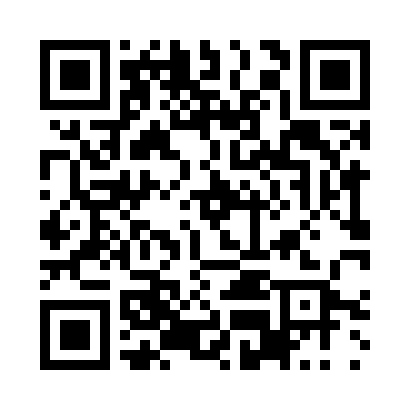 Prayer times for Gugutka, BulgariaWed 1 May 2024 - Fri 31 May 2024High Latitude Method: Angle Based RulePrayer Calculation Method: Muslim World LeagueAsar Calculation Method: HanafiPrayer times provided by https://www.salahtimes.comDateDayFajrSunriseDhuhrAsrMaghribIsha1Wed4:266:131:136:108:149:552Thu4:246:121:136:108:159:563Fri4:236:111:136:118:169:584Sat4:216:091:136:128:179:595Sun4:196:081:136:128:1810:016Mon4:176:071:136:138:2010:027Tue4:156:061:136:138:2110:048Wed4:146:051:136:148:2210:059Thu4:126:031:136:158:2310:0710Fri4:106:021:136:158:2410:0911Sat4:096:011:136:168:2510:1012Sun4:076:001:136:168:2610:1213Mon4:055:591:136:178:2710:1314Tue4:045:581:136:188:2810:1515Wed4:025:571:136:188:2910:1616Thu4:015:561:136:198:3010:1817Fri3:595:551:136:198:3110:1918Sat3:585:541:136:208:3210:2119Sun3:565:531:136:208:3310:2220Mon3:555:531:136:218:3410:2421Tue3:535:521:136:218:3510:2522Wed3:525:511:136:228:3510:2723Thu3:515:501:136:238:3610:2824Fri3:495:501:136:238:3710:2925Sat3:485:491:136:248:3810:3126Sun3:475:481:136:248:3910:3227Mon3:465:481:146:258:4010:3328Tue3:455:471:146:258:4110:3529Wed3:435:471:146:268:4110:3630Thu3:425:461:146:268:4210:3731Fri3:415:451:146:278:4310:38